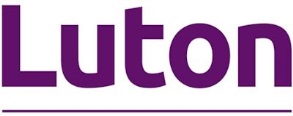 Employee Benefits booking form and agreementDecember 2019We hereby agree to offer the promotion detailed below to all Luton Council employees. We’ll advise all our customer facing staff to process purchases in accordance with the attached promotional terms and conditions and our standard trading terms and conditions.Luton Council will promote the offer below via the Employee Benefits section of their intranet site for a period of one year or until the expiry date stated.Sponsorship and Advertising | Communications and Marketing Please complete the below form with details of your offer:If you require any further information, please do not hesitate to contact the Sponsorship and Advertising team.
Email:marketing@luton.gov.uk
Tel: 01582 547317Requested detailsYour detailsContact name and positionCompany nameCompany addressContact telephone numberEmail addressSignatureDate signedRequested detailsYour detailsLaunch dateCompany nameDiscount headline (max 25 words)Offer text (max 100 words)Offer code if applicableDetails of how to order / redeem / bookExpiry date
(valid for one year from launch date unless earlier expiry date provided)I have attached a high res copy of our logo (minimum 300 dpi)